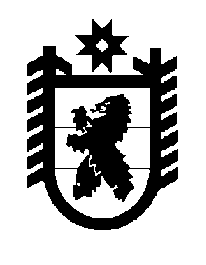 Российская Федерация Республика Карелия    ПРАВИТЕЛЬСТВО РЕСПУБЛИКИ КАРЕЛИЯПОСТАНОВЛЕНИЕот  18 июня 2013 года № 191-Пг. Петрозаводск О признании утратившими силу отдельных постановлений Правительства Республики Карелия Правительство Республики Карелия п о с т а н о в л я е т:Признать утратившими силу:постановление Правительства Республики Карелия от 31 марта                2005 года № 34-П «Об утверждении тарифов за хранение задержанных транспортных средств в г. Сортавале» (Собрание законодательства Республики Карелия, 2005, № 3, ст. 246);постановление Правительства Республики Карелия от 31 марта                2005 года № 38-П «Об утверждении тарифов за хранение задержанных транспортных средств в г. Беломорске» (Собрание законодательства Республики Карелия, 2005, № 3, ст. 250);постановление Правительства Республики Карелия от 31 марта                2005 года № 39-П «Об утверждении тарифов за хранение задержанных транспортных средств в г. Кеми» (Собрание законодательства Республики Карелия, 2005, № 3, ст. 251);постановление Правительства Республики Карелия от 31 марта                2005 года № 40-П «Об утверждении тарифов за хранение задержанных транспортных средств в п. Лоухи» (Собрание законодательства Респуб-лики Карелия, 2005, № 3, ст. 252);постановление Правительства Республики Карелия от 8 апреля                2005 года № 45-П «Об утверждении тарифов за хранение задержанных транспортных средств в г. Питкяранте» (Собрание законодательства Республики Карелия, 2005, № 4, ст. 371);постановление Правительства Республики Карелия от 8 апреля                2005 года № 46-П «Об утверждении тарифов за хранение задержанных транспортных средств в г. Пудоже» (Собрание законодательства Республики Карелия, 2005, № 4, ст. 372);постановление Правительства Республики Карелия от 15 сентября               2005 года № 114-П «Об утверждении тарифов за хранение задержанных транспортных средств в г. Олонце» (Собрание законодательства Республики Карелия, 2005, № 9, ст. 926);постановление Правительства Республики Карелия от 24 апреля                2006 года № 47-П «Об утверждении тарифов за хранение задержанных транспортных средств в г. Петрозаводске» (Собрание законодательства Республики Карелия, 2006, № 4, ст. 450);пункты 2-7, 9, 11 приложения к постановлению Правительства Республики Карелия от 20 января 2010 года № 5-П «О внесении изменений в отдельные постановления Правительства Республики Карелия»  (Собрание законодательства Республики Карелия, 2010, № 1, ст. 52);постановление Правительства Республики Карелия от 27 февраля 2013 года № 71-П «О внесении изменений в отдельные постановления Правительства Республики Карелия» (Карели, 2013, 14 марта).             ГлаваРеспублики  Карелия                                                             А.П. Худилайнен